Publicado en Madrid el 05/07/2022 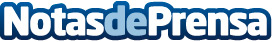 Nace un nuevo periódico digital que apuesta por la pluralidad informativa, cronicaespaña.esLos medios de información digitales llevan ya años arrinconando a la prensa escrita gracias a su facilidad de acceso y la rapidez con la que transmiten la información. El nacimiento de un nuevo medio es siempre una buena noticia, ya que asegura la pluralidad en el acceso a la información, tan necesaria en las sociedades democráticasDatos de contacto:Miquel Sintes Rayo679888971Nota de prensa publicada en: https://www.notasdeprensa.es/nace-un-nuevo-periodico-digital-que-apuesta Categorias: Nacional Comunicación Sociedad Madrid E-Commerce http://www.notasdeprensa.es